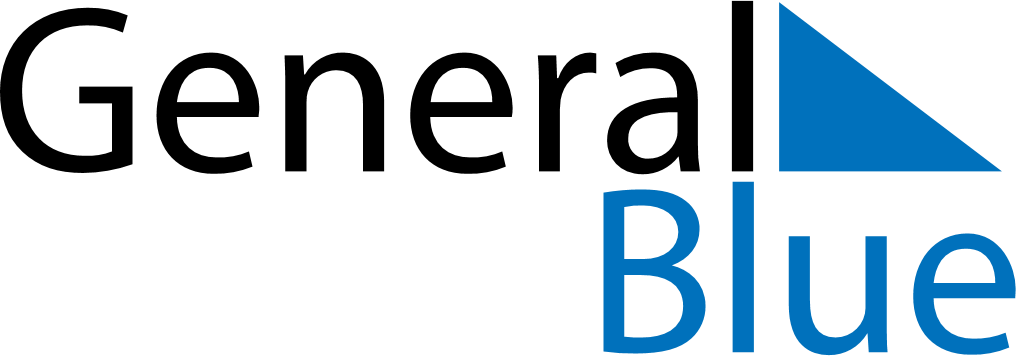 January 2024January 2024January 2024January 2024January 2024January 2024Forecariah, GuineaForecariah, GuineaForecariah, GuineaForecariah, GuineaForecariah, GuineaForecariah, GuineaSunday Monday Tuesday Wednesday Thursday Friday Saturday 1 2 3 4 5 6 Sunrise: 7:07 AM Sunset: 6:42 PM Daylight: 11 hours and 34 minutes. Sunrise: 7:08 AM Sunset: 6:43 PM Daylight: 11 hours and 35 minutes. Sunrise: 7:08 AM Sunset: 6:43 PM Daylight: 11 hours and 35 minutes. Sunrise: 7:09 AM Sunset: 6:44 PM Daylight: 11 hours and 35 minutes. Sunrise: 7:09 AM Sunset: 6:45 PM Daylight: 11 hours and 35 minutes. Sunrise: 7:09 AM Sunset: 6:45 PM Daylight: 11 hours and 35 minutes. 7 8 9 10 11 12 13 Sunrise: 7:10 AM Sunset: 6:46 PM Daylight: 11 hours and 35 minutes. Sunrise: 7:10 AM Sunset: 6:46 PM Daylight: 11 hours and 36 minutes. Sunrise: 7:10 AM Sunset: 6:47 PM Daylight: 11 hours and 36 minutes. Sunrise: 7:11 AM Sunset: 6:47 PM Daylight: 11 hours and 36 minutes. Sunrise: 7:11 AM Sunset: 6:48 PM Daylight: 11 hours and 36 minutes. Sunrise: 7:11 AM Sunset: 6:48 PM Daylight: 11 hours and 36 minutes. Sunrise: 7:12 AM Sunset: 6:49 PM Daylight: 11 hours and 37 minutes. 14 15 16 17 18 19 20 Sunrise: 7:12 AM Sunset: 6:49 PM Daylight: 11 hours and 37 minutes. Sunrise: 7:12 AM Sunset: 6:50 PM Daylight: 11 hours and 37 minutes. Sunrise: 7:12 AM Sunset: 6:50 PM Daylight: 11 hours and 37 minutes. Sunrise: 7:13 AM Sunset: 6:51 PM Daylight: 11 hours and 38 minutes. Sunrise: 7:13 AM Sunset: 6:51 PM Daylight: 11 hours and 38 minutes. Sunrise: 7:13 AM Sunset: 6:52 PM Daylight: 11 hours and 38 minutes. Sunrise: 7:13 AM Sunset: 6:52 PM Daylight: 11 hours and 39 minutes. 21 22 23 24 25 26 27 Sunrise: 7:13 AM Sunset: 6:53 PM Daylight: 11 hours and 39 minutes. Sunrise: 7:13 AM Sunset: 6:53 PM Daylight: 11 hours and 39 minutes. Sunrise: 7:13 AM Sunset: 6:53 PM Daylight: 11 hours and 40 minutes. Sunrise: 7:14 AM Sunset: 6:54 PM Daylight: 11 hours and 40 minutes. Sunrise: 7:14 AM Sunset: 6:54 PM Daylight: 11 hours and 40 minutes. Sunrise: 7:14 AM Sunset: 6:55 PM Daylight: 11 hours and 41 minutes. Sunrise: 7:14 AM Sunset: 6:55 PM Daylight: 11 hours and 41 minutes. 28 29 30 31 Sunrise: 7:14 AM Sunset: 6:56 PM Daylight: 11 hours and 41 minutes. Sunrise: 7:14 AM Sunset: 6:56 PM Daylight: 11 hours and 42 minutes. Sunrise: 7:14 AM Sunset: 6:56 PM Daylight: 11 hours and 42 minutes. Sunrise: 7:14 AM Sunset: 6:57 PM Daylight: 11 hours and 42 minutes. 